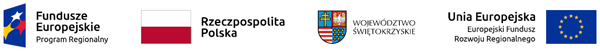 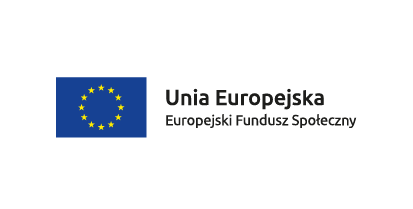 Skarżysko – Kamienna 04.03.2022   r.Znak sprawy: ZP.271.4.2022.EZINFORMACJA PO OTWARCIU OFERTw postępowaniu o udzielenie zamówienia publicznego na zadanie pn.:Świadczenie usług psychologicznych  i pedagogicznych  na potrzeby projektu „PODAJ DOBRO DALEJ”  Działając na podstawie art. 222 ust. 5 ustawy z dnia 11 września 2019 r. – Prawo zamówień publicznych (Dz. U. z 2021 r. poz. 1129 ze zm.), w imieniu Zamawiającego niezwłocznie po otwarciu ofert -  przedstawiam informacje o:1) 	nazwach albo imionach i nazwiskach oraz siedzibach lub miejscach prowadzonej działalności gospodarczej albo miejscach zamieszkania wykonawców, których oferty zostały otwarte;2) 	cenach lub kosztach zawartych w ofertach.Otwarte zostały oferty : Część 1: PsychologCzęść 2: Pedagog wspierającyInformacja została zamieszczona na stronie internetowej prowadzonego postepowania.       								            PREZYDENT  MIASTA								               /-/  Konrad KrönigLp.Numer ofertyNazwa albo imiona i nazwiska oraz siedziba lub miejsce prowadzonej działalności gospodarczej albo miejsce zamieszkania wykonawców, których oferty zostały otwarteCENA  Doświadczenie zawodowe osób skierowanych do realizacji zamówienia1Oferta Nr 1Dorota Dudekul. Kossaka 8/5026-110 Skarżysko – Kamienna--------------------------2Oferta Nr 2Centrum Edukacji – Szkoła Języków Obcych ARKANA Zbigniew KokoszkaUl. Okulickiego 16/2637-450 Stalowa Wola36.666,00 zł. Powyżej 24 miesięcy doświadczenia3Oferta Nr 3GRUPA CSW DELTA Sp. z o.o.ul. Kopernika 1728-300 Jędrzejów--------------------------Lp.Numer ofertyNazwa albo imiona i nazwiska oraz siedziba lub miejsce prowadzonej działalności gospodarczej albo miejsce zamieszkania wykonawców, których oferty zostały otwarteCENA  Doświadczenie zawodowe osób skierowanych do realizacji zamówienia1Oferta Nr 1Dorota Dudekul. Kossaka 8/5026-110 Skarżysko - Kamienna48.000,00 zł.Powyżej 24 miesięcy doświadczenia2Oferta Nr 2Centrum Edukacji – Szkoła Języków Obcych ARKANA Zbigniew KokoszkaUl. Okulickiego 16/2637-450 Stalowa Wola-------------------------------3Oferta Nr 3GRUPA CSW DELTA Sp. z o.o.ul. Kopernika 1728-300 Jędrzejów47.990,40 zł.Powyżej 24 miesięcy do 24 miesięcy doświadczenia